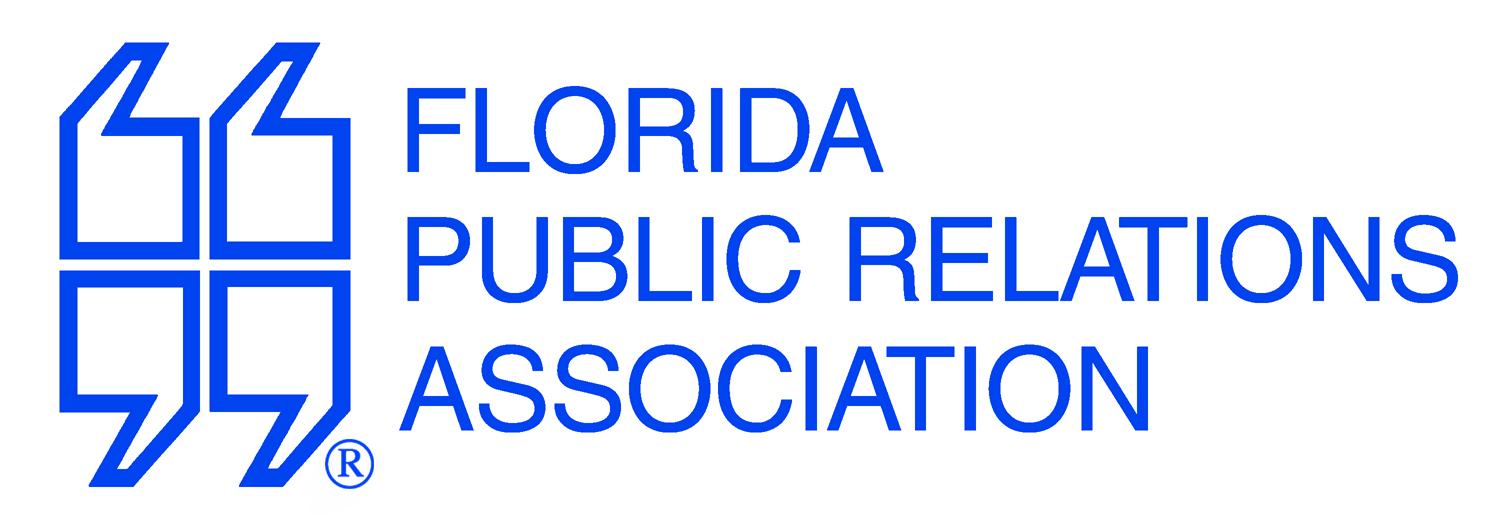 President GuideChapter PresidentLast Updated 2017The Florida Public Relations Association is dedicated to developing public relations practitioners who, through ethical and standardized practices, enhance the public relations profession in Florida.Table of ContentsJob Description										3Timeline											4Best Practices 											8Transition Checklist										12Resources											12Job DescriptionPresident Rationale: To establish Chapter goals for the coming year and guide the leadership of the Chapter in accomplishing its assigned tasks.   Procedure: The office of Chapter President is filled annually, along with other Chapter officer and leadership positions through a nomination and election process, as set forth in the Chapter by-laws.  In order to serve as Chapter President, it is customary that the person serves as President-Elect of the Chapter for the preceding year. The President must be a member of good standing in the organization.   Duties   Presiding over Chapter membership and board meetings. This includes stimulating discussion, balancing discussion, keeping the discussion on track, breaking up hot controversies, keeping the meeting lively and summarizing results.   Representing the Chapter on the Association board of directors and attending Association board meetings, which occur quarterly. This includes preparing and submitting quarterly Chapter Reports.   Appointing new directors and leadership team members, as necessary, to fill vacancies on the board and leadership team. Proposing Chapter goals, to be adopted by the board of directors.   Carrying out the wishes of the majority of the board of directors.   Enforcing Chapter and Association bylaws and policies and procedures.   Presiding over Chapter functions.   Representing the organization in the community.   Leading and motivating the board of directors, leadership team members and membership as a whole.  Prepare and distribute agendas and materials for board meetings. Oversee activities and committees for the implementation of the chapter goals including managing budgets.Assign committee chairs and responsibilities among the chapter board of directors.Serve as the chapter spokesperson as the need arises.Mentor BOD and create a stream of leadership for future boards. Review board minutes in advance of the board meeting.Vote only to break a tie; shall not introduce a motion or vote on any questionsPlan and coordinate chapter board retreat(s)Provide an official address for the chapter’s headquartersWrite, coordinate, and submit the annual Chapter Management Report to the State Association. Review the bank reconciliation on a monthly basis.  TimelineJulyStart discussing transition with President - include such things as: passwords, keys for PO box, banking information, etc. Brainstorm ideas for a Board Retreat. The retreat is usually held in August to help transition the new board into their new roles and introduce everyone. This is also the time where the board members can express their ideas, suggestions and thoughts for the upcoming year.  Start to meet new Board - hold 1:1 meetings with each memberTransfer files among board members and incoming/outgoing leadershipStart to review Policies and Procedures and Bylaws. AugustHold Board RetreatThe following are documents used at the retreat:Board Retreat Planning Questionnaire, Bios and Headshots-the questionnaire is sent out prior to the meeting so that the President has time to review before the retreat. Bios and headshots are also due before the retreat  Chapter Goals WorksheetReview job descriptionsStart budget discussionBoard and Leadership contact informationSchedule for the upcoming yearBoard and Leadership Nuts and BoltsThe Chapter pays for the food Finalize luncheon locations for the year (make sure contact is signed for future dates!) Start reviewing budget for the upcoming year and make any adjustments from VP suggestions/requests.Secure locations for Board  MeetingsHold joint board meeting of incoming/outgoing boards Some chapters hold installation in September  - Prepare for the first General Membership Luncheon Meeting. This will be a joint meeting with the outgoing President starting the meeting and the incoming meeting ends. This is usually a recap of Annual Conference.  Membership Luncheon AgendaInstallation ScriptThank you gifts from President to Leadership/Board members (optional)SeptemberSeptember 1 is the first day of your Presidency!Chapter fiscal year begins Membership renewal beginsPromote membership scholarshipsStart preparing “Presidents Message” for the monthly newsletterEnsure that the website is updated with new leadership infoDecide if you will send out a weekly or bi-weekly email to the Board and Leadership to keep them updated, share news, reminders, etc.Remind Board members that their monthly Board reports are due 1 week before Board Meetings (typically)Prepare Board Meeting agenda with previous months minutes includedOctoberThe end of the year audit and final previous year’s budget is due mid-October. The audit should be conducted according to your bylaws/policies. The Treasurer typically runs this as they receive the forms from State.The upcoming year’s final budget is due to State by the end of the month. Update, edit or make changes per the Board and Leaderships discussions. Once this is finalized, send to State or your liaisonWork with President Elect/Membership chair for renewals, membership drives, etc. for new memberships and renewalsOctober 31 is the last day for renewals  Select scholarship recipients and acknowledge at next General Membership Meeting Offer to send out thank you letters to the Board and Leaderships employers thanking them for support them while they serve their roles Start to work on Chapter Challenge to promote conference - document your promotions through the year! Prepare Board Meeting agenda with previous months’ minutes includedNovemberFirst State Board MeetingSubmit Quarterly report to State and State President for review before the meetingPromotion of Image Awards can beginBegin to promote Annual ConferencePrepare General Membership Luncheon agendaPrepare Board Meeting agenda with previous months minutes includedDecemberIn lieu of a General Membership luncheon, hold an annual Holiday Party Try to finalize dates for programs in the coming year to promote via email blasts and mailed postcardPrepare Board Meeting agenda with previous months minutes includedJanuaryPrepare Board Meeting agenda with previous months minutes includedPrepare General Membership Luncheon agendaPromote Local Image - host workshops FebruaryState Board MeetingCall for nominations for student conference scholarshipsMid year Bard retreatPrepare Board Meeting agenda with previous months minutes includedPrepare General Membership Luncheon agendaMarchSelect winner(s) for student Annual Conference scholarshipsSubmit an entry for the Joe Curley Rising Star Award to StatePrepare Board Meeting agenda with previous months minutes includedPrepare General Membership Luncheon agendaPromote Image Awards! Deadline will be in April. AprilNominations for Dillin/Fleischman Award are duePrepare Board Meeting agenda with previous months minutes includedHost Image Awards Ceremony MayState Board MeetingConduct membership survey to plan for next yearChapter Management Report duePrepare General Membership Luncheon agendaJuneChapter management reports duePrepare Board Meeting agenda with previous months minutes includedPrepare agenda for Media BreakfastJulyBegin budget planning for next fiscal yearChapter Annual Conference scholarship winner announcedBeing one on one meetings with incoming Board membersPrepare Board Meeting agenda with previous months minutes includedPrepare General Membership Luncheon agendaAugustState Board MeetingPrepare Board Meeting agenda with previous months minutes includedBest PracticesGENERALProvide a monthly President’s message for your chapter newsletterConduct annual membership survey to help plan your year! It is your job to motivate and lead your board. Keep discussions during meetings under control (don’t let one or two members dominate the conversation). Thank your board members throughout the year. show your appreciation for them and the work they’re doing! CHAPTER MANAGEMENTHold monthly board meetings and record minutes at those meetings.Use agendas and other meeting management tools at your board meetings.Maintain a consistent format for your monthly chapter meetings. (President Welcomes Guests and provides a chapter update, welcome guests, committee announcements, introduce guest speaker, etc.) Manage and track the chapter’s finances during the year. Discuss the budget as a board at each board meeting. All events should raise a small profit or at least break even. Make sure to cover your costs!! Aim to have a 2-5% income each year Hold annual meeting of past presidents to evaluate the year and provide feedback for coming year Hold a joint board meeting of the incoming/outgoing board in August Encourage board members to mentor committee members to serve as leaders the following year. Use the summer (June/July/August) as transition time for board members to pass along information. Meet with board members one-on-one at the beginning of the year to discuss expectations. Hold a board retreat in the fall and a mid-year retreat in the spring MONTHLY MEETINGS Start the meetings with a chapter update (membership numbers/finances/etc.)Remind your chapter members of member benefits and state association news Always refer to people with their credentials: APR and CPRC Introduce guests and connect them with membership coordinator Pin new members. Use installation script. Pin new APR and CPRCs. Explain the value of APR/CPRC at the pinning ceremonies. Follow up with an evaluation and ask members for speaker ideasResources Available Online: CN Speakers Bureau 2016 (under Professional Development) MEMBERSHIPHow will you identify potential members?  contact members in allied organizationsdevelop an ambassador program for personal follow-uptestimonial campaigns and member spotlights in chapter newsletterMarket direct professional development to non-membersCreate activities or workshops geared at non-members, for purposes of recruitment and professional developmentPromote accreditation to non-membersEstablish incentives for current members to recruit new membersTrack guests and invite them backSenior Member engagementoffer management-oriented programmingdevelop local group for senior members - facilitate small group discussions/special opportunitiespromote membership in the CN and Attendance at the mid-year conferenceoffer special recognition of senior membersdevelop a speaker’s bureau utilizing senior members as a resource for your Chamber of Commerce and other community groupsInvolve your chapter members in planning chapter activitiesIncrease the perceived value of membershipConduct research to determine members' needs and wantsMentor program to match new members with senior practitionersStudent member engagement Member Retention Recognize existing members with milestone recognition 5, 10, 15, 20 years. implement the feedback from members to match their needs and wantseducate current members of services FPRA offersbuild awareness among your members on how their membership dollar is spentthank members for renewing their membership in your newsletterWelcome new members Pin new members, welcome them at a luncheonProvide them with a mentorInvite them to join a committeeFeature them in a new member profile on your newsletter COMMUNICATION Check your website at least quarterly for major updates. Do you need to make web updates? (have all contact info updated by Sept. 5) Create or enhance existing forms of electronic communication?Promote your chapter as an organizationIncrease the visibility of FPRA by positioning the organization as a source for industry comment to the mediaSend your newsletter to non-membersLink your websites with the sites of related organizationsSend press releases to the media about meetings and other chapter activitiesResources Available Online (under communications & branding) Guide to Promoting FPRAFPRA boiler plate FPRA stylebook and Logos Branding policy PROFESSIONAL DEVELOPMENT Survey your members to determine the direction of your monthly programming  Use the CN Speakers' Bureau for monthly programmingconsult with other chapter leaders for effective programmingAWARDS AND RECOGNITION Promote accreditation programsInvolve CEOs in the member recognition processFormally thank CEOs for supporting FPRA membershipTarget communications or programs to CEOsRecognize member activities in newsletters and news releasesSend congratulations letters to Image Award winners and copy bosses Send thank you letters to bosses for board membersHost two-page summary reviewsHost workshops before Image to help members get their entries ready
ACCREDITATION AND CERTIFICATION Identify and encourage eligible APR candidatesContact those eligible to sit for the exams and encourage them to do soParticipate in the statewide or local review sessions for the APRincrease recognition of new APRs & CPRCsEmphasize APRs and CPRCs with member profilesExpand recognition of APRs/CPRCs through use of the designations in all your publicationsInitiate special programming for accredited professionals, such as a special reception for new APRs and CPRCs in conjunction with Image AwardsAnnounce new APRs and CPRCs with pinnings at monthly meetings Send a press release to local media for new APRs and CPRCs Have president send email to new APRs and CPRCs congratulating them Resources Available Online: APR Rebate form- the association provides a $100 rebate to members following the candidate’s advancement from the Panel Presentation. News release template for APR and CPRC LEADERSHIPIdentify and cultivate potential leaders in FPRADevelop a recognition program for leadersInvite potential leaders to attend your board meetings or come with you to State Board MeetingsEncourage past presidents to seek office on the Executive Committee of the State AssociationDevelop a plan to train leadersprovide them with job descriptions, guidelines and outlines of responsibilitiesprovide training on the chapter level for board positionshold an orientation for new board members Have your president and president-elect attend the annual Chapter Leadership Forum at the State ConferenceUse your chapter liaison during times of challenge or difficultyCall upon the State Vice Presidents for counsel in their given areas.Engage past chapter presidents in significant matters affecting your chapter STATE/ASSOCIATIONEstablish a climate of continuity and increase the understanding for FPRA's visionChapter president and president-elect should attend the quarterly state board meetingsShare discussions and minutes from the State Board Meetings with your chapterFamiliarize your board with the Association's strategic planUse your communication vehicles to reinforce the vision of FPRAInform potential members of FPRA's commitment to standards and ethicsDistribute ethics statements in mailings to potential membersHelp target State services to individual membersHave an Image Awards competition or encourage participation on a regional basis with other chaptersPromote and encourage participating in the Golden Image Awards programoffer or help promote regional professional development programsroutinely visit, utilize and promote the resources on the website, such as the job bankpromote and subsidize members' attendance at the annual conferencepromote networking and co-hosting events with neighboring chaptersTransition ChecklistBylaws, Policies and ProceduresFile sharing informationFinal budgetPasswordsBanking information ResourcesPast Chapter PresidentsCurrent Chapter Presidents in FloridaState PresidentChapter Liaison from State